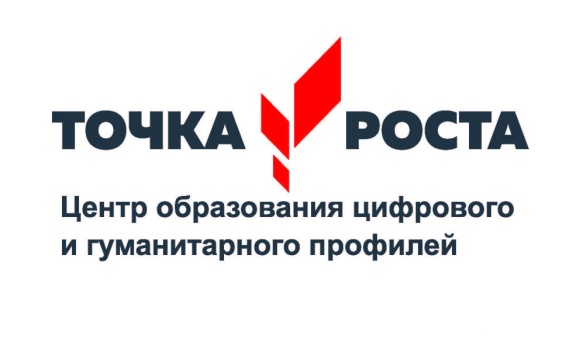 В рамках реализации  Федерального проекта«Современная школа» на базе «МОУ СОШ № 4» готовится к открытиюЦентр образования гуманитарного и цифрового профилей «Точка роста»Вы можете совершенно бесплатно посещать любой кружок, который вас заинтересует;«3D моделирование в программе ArtCam. Работа с гравировально-фрезерным станком» 12-15 лет   - педагог Стрюк О.В.«Робототехника: роботы на базе контроллера Ардуино»  9-12 лет – педагог     Стрюк О.В«Основы безопасности жизнедеятельности» 15-16 лет - педагог  Столбенников Н.Н.«Безопасное поведение» 10-15 лет - педагог Столбенников Н.Н. «Промышленный дизайн. Проектирование материальной среды»  11-12 лет - педагог  Речкина Т.В.«Оператор беспилотных авиационных систем» 12-17 лет  - педагог Речкина Т.В.«3D-моделирование» 11-12 лет -  педагог Порошина Е.Б.«3D-моделирование» 13-14 лет -  педагог Порошина Е.Б.«Программирование на  языке программирования Python» 13-15 лет  - педагог Мостовая К.В.«Программирование на языке Scratch» 11-13 лет - педагог  Воронова И.В.«Юный инженер»  10-14 лет  - педагог Лысенко С.Г.«Научно-исследовательская и проектная деятельность» 11-18 лет  - педагог Лысенко С.Г. «Шахматы» 7-8 лет  - педагог Таштиева Л.В.«Шахматы» 9-11 лет  - педагог Пищук Е.Н.«Шахматы» 12-18 лет - педагог Моисеенко Е.В.Приходите в «Точку роста» и выбирайте занятие по душеПо вопросам записи в кружки центра «Точка роста» обращаться к педагогам, Речкиной Т.В., Сварацкой Т.Я.